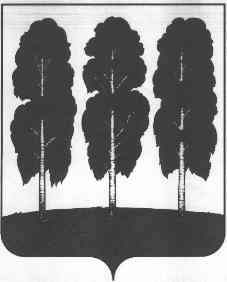 АДМИНИСТРАЦИЯ БЕРЕЗОВСКОГО РАЙОНАХАНТЫ-МАНСИЙСКОГО АВТОНОМНОГО ОКРУГА - ЮГРЫПОСТАНОВЛЕНИЕот  21.07.2021	   № 823пгт. БерезовоО внесении изменения в постановление администрации Березовского района от 23 мая 2019 года № 621 «О комиссии муниципального образования Березовский район по подготовке и проведению Всероссийской переписи населения 2020 года»В связи с изменением кадрового состава:1.	Приложение 2 к постановлению администрации Березовского района от   23 мая 2019 года № 621 «О комиссии муниципального образования Березовский район по подготовке и проведению Всероссийской переписи населения 2020 года» изложить в следующей редакции согласно приложению к настоящему постановлению. 2. Разместить настоящее постановление на официальном веб-сайте органов местного самоуправления Березовского района. 3. Настоящее постановление вступает в силу после его подписанияГлава района                                                          				         В.И. ФоминПриложение к постановлению администрации Березовского районаот 21.07.2021 № 823Состав комиссии муниципального образования Березовский район по подготовке и проведению Всероссийской переписи населения 2020 года(далее – комиссия)Фомин Владимир Ивановичглава Березовского района, председатель комиссииАртеев Павел Владимировичпервый заместитель главы Березовского района, заместитель председателя комиссииНечаева Татьяна Владимировназаведующий отделом экономики и прогнозирования комитета по экономической политике администрации Березовского района, секретарь комиссииЧлены комиссии:Губкин Игорь Васильевичзаместитель главы Березовского районаТитов Сергей Николаевичзаместитель главы Березовского района, председатель комитета по земельным ресурсам и управлению муниципальным имуществом администрации Березовского районаУшарова Светлана Валерьевназаместитель главы Березовского района, председатель Комитета по финансам администрации Березовского района Фишер Наталья ВладимировнаБогомолова Лариса АлександровнаАнтоненко Ирина Леонидовнаначальник отдела организации и проведения переписей и наблюдений в Ханты-Мансийском автономном округе – Югре Управления Федеральной службы государственной статистики по Тюменской области, Ханты-Мансийскому автономному округу – Югре и Ямало-Ненецкому автономному округу (дистанционно по согласованию)уполномоченный по вопросам Всероссийской переписи населения (по согласованию)начальник Управления социальной защиты населения по Березовскому району (по согласованию)Гаваев Джангар Сергеевичзам. начальника отдела МВД - начальник полиции ОМВД России по Березовскому району (по согласованию)Печёнкина Ольга Владимировнаначальник отделения по вопросам миграции ОМВД России по Березовскому району (по согласованию)Козырева Светлана Геннадьевнадиректор казенного учреждения Ханты-Мансийского автономного округа – Югры «Березовский центр занятости населения» (по согласованию)Нестерова Наталия Анатольевнаруководитель филиала автономного учреждения «Многофункциональный центр Югры» в Березовском районе» (по согласованию)Александров Станислав Сергеевичглавный редактор муниципального автономного учреждения «Березовский медиацентр» (по согласованию)Безряднова Юлия Сергеевнапредседатель комитета по экономической политике администрации Березовского районаЮферова Ольга Сергеевназаведующий отделом архитектуры и градостроительства администрации Березовского районаБачин Олег Анатольевичначальник управления по жилищно – коммунальному хозяйству администрации Березовского районаГагарин Василий Васильевичзаведующий отделом транспорта администрации Березовского районаТкаченко Михаил Сергеевичзаведующий информационно-аналитическим отделом администрации Березовского районаПтицын Андрей Геннадьевичзаведующий отделом информатизации, защиты информации и связи администрации Березовского районаЧупров Дмитрий Семеновичглава городского поселения Березово (по согласованию)Грудо Тамара Александровнаглава городского поселения Игрим (по согласованию)Сметанин Илья Александровичи.о. главы сельского поселения Саранпауль (по согласованию)Шагимухаметов Фрунзе Кашфильмагановичглава сельского поселения Светлый (по согласованию)Барсукова Лилия Илдаровнаглава сельского поселения Приполярный (по согласованию)Ануфриев Ярослав ВикторовичАндриевских Аркадий     Сергеевичглава сельского поселения Хулимсунт (по согласованию)начальник Березовского ОВО – филиала ФГКУ «УВО ВНГ России по Ханты-Мансийскому автономному округу – Югре» (по согласованию)